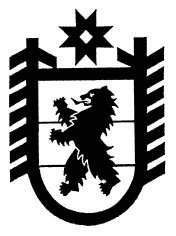 Республика КарелияСовет Эссойльского сельского поселенияL сессия III созываРЕШЕНИЕ № 20от 19 октября 2017г.О назначении даты проведения публичных слушаний по обсуждению проекта решения о внесении изменений в Устав  Эссойльского сельского поселения В соответствии ст.28 п.4 ст.44 Федерального закона «Об общих принципах местного самоуправления в Российской Федерации» от 06.10.2003 №131-ФЗ Совет Эссойльского сельского поселения ІІI созыва РЕШИЛ:Назначить проведение публичных слушаний для обсуждения проекта решения о внесении изменений в Устав Эссойльского сельского поселения в актовом зале Дома культуры по адресу: п.Эссойла, ул.Октябрьская, д.11 на 17 ноября 2017 года в 18.00.2.     	Обнародовать проект решения о внесении изменений в Устав Эссойльского сельского поселения с 19 октября 2017 года на стенде в Администрации Эссойльского сельского поселения, в МУ «Эссойльская поселенческая библиотека» (в филиалах п.Сяпся, п.Новые Пески), МКОУ «Эссойльская средняя общеобразовательная школа»,  Отделение почтовой связи п.Кудама, МКДОУ «Теремок», на официальном  сайте Эссойльского сельского поселения http://essoila-sp.ru/.Председатель Совета Эссойльскогосельского поселения                                                                 В.М.ГелевГлава Эссойльскогосельского поселения                                                                А.И.ОрехановРазослать: дело-1, для обнародования-6.